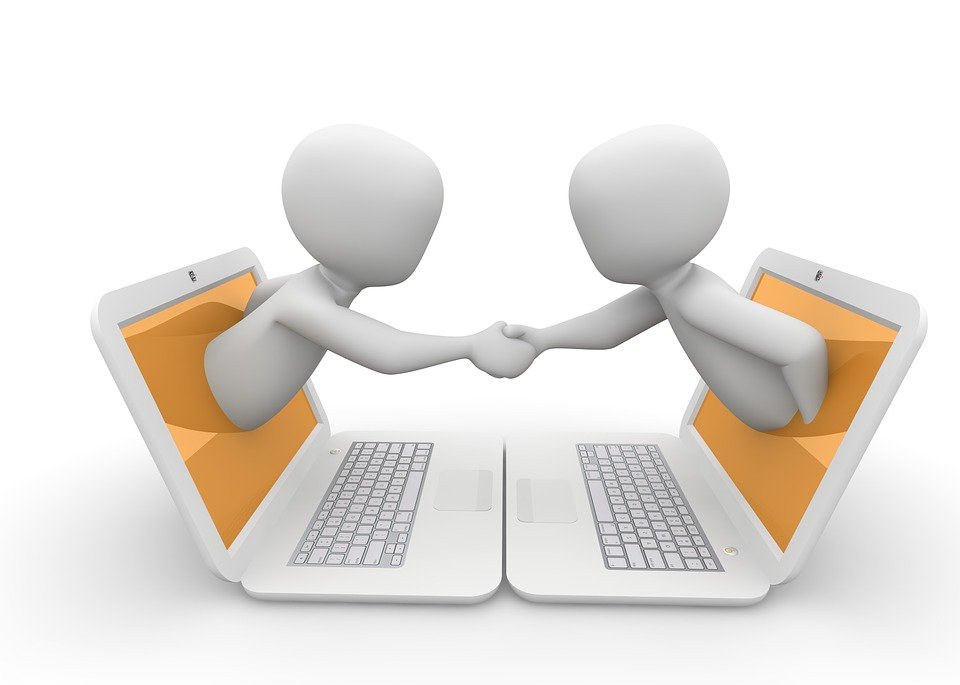   @6pm        For Zoom link and password, please call the office at 914-664-3444 or email one of the facilitators, Victor vclark@mhepinc.org , Hussein HRazi-Bey@mhepinc.org or, John  jlyn@mhepinc.org   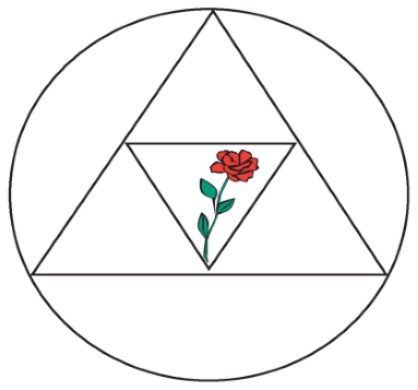 